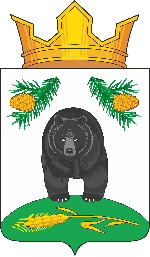 АДМИНИСТРАЦИЯ НОВОКРИВОШЕИНСКОГО СЕЛЬСКОГО ПОСЕЛЕНИЯПОСТАНОВЛЕНИЕ06.12.2022                                                                                                                    № 129с. НовокривошеиноКривошеинского районаТомской области О предоставлении в аренду земельного участка 	На основании заявления и предоставленных документов сельскохозяйственного производственного кооператива «Кривошеинский» (ОГРН 1027003352639, ИНН 7009002911, КПП 700901001, юридический адрес: 636307, Россия, Томская область, Кривошеинский район, с. Новокривощеино, ул.Калинина, д.21), руководствуясь подпунктом 12, пункта 2 статьи 39.6, подпунктом 11 пункта 8 статьи 39.8 Земельного кодекса Российской Федерации, Федеральным законом от 24 июля 2002 № 101-ФЗ «Об обороте земель сельскохозяйственного назначения»,            ПОСТАНОВЛЯЮ:Предоставить в аренду сельскохозяйственному производственному кооперативу «Кривошеинский»  земельный участок с кадастровым номером 70:09:0100025:1086, площадью 4 064 000 кв.м. Категория земель: земли сельскохозяйственного назначения, вид разрешенного использования: сельскохозяйственное использование,  в границах, указанных в выписке из Единого государственного реестра недвижимости от 23.11.2022 года, для сельскохозяйственного производства сроком на 49 лет.Настоящее постановление вступает в силу с даты его подписания.Контроль за исполнением настоящего постановления оставляю за собойГлава Новокривошеинского сельского поселения                                 А.О. Саяпин(Глава Администрации)Фадина Тамара Михайловна8 3825147433ПрокуратураЗаявительРосреестрВ дело